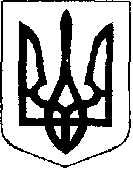                                                У К Р А Ї Н А  Жовківська міська радаЛьвівського району Львівської області	   2-а сесія  VІІІ-го демократичного скликання 			                         РІШЕННЯВід 07.12.2020 року   № 4 	            м. ЖовкваПро затвердження на посаді заступника Жовківського  міського голови VІІІ-го демократичного скликання	 Розглянувши пропозицію Жовківського міського голови Вольського О.І., керуючись статтею 26 Закону України «Про місцеве самоврядування в Україні»,  статтею 10 Закону України «Про службу в органах місцевого самоврядування»,  Жовківська міська рада			В И Р І Ш И Л А:	Затвердити на посаді заступника Жовківського міського голови   VІІІ-го  демократичного скликання на строк повноважень ради Колієвича Андрія  Ігоровича.Міський голова					Олег ВОЛЬСЬКИЙ